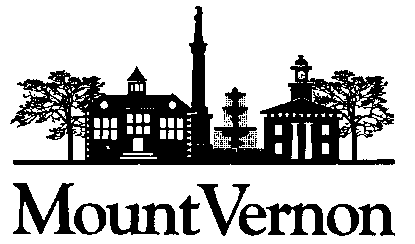 Parks, P.B. & L. and Veteran’s Walk of HonorScott Zimmerman, Superintendentmtvparks@mountvernonohio.org            40 Public SquareHours . . . . . . . .  	8 am to 4 pmPhone . . . . . . 	 (740) 393-9577Fax . . . . . . . .  (740) 397-6595City of Parks and Shelter HousesParks are open 7:00am to 11:00pmParks are open April 1st through November 15TH  - weather permitting.After October 15TH – no guarantee restrooms will have water.SHELTER HOUSE USAGE RULESReservations will be accepted on the first business day of the calendar year on a first come, first served basis.Once a reservation has been made, only that party may cancel.  The City reserves the right to cancel any reservation for safety reasons.  In which case, the City will notify the affected party as soon as possible and attempt to reschedule the event.Any individual or group who wishes to reserve a shelter house for any fund-raising or For-Profit activity must fill out and submit a City Parade/Event application at least 20 days prior and have it approved before the reservation will be accepted.  These applications can be picked up at the Mayor’s Office in City Hall, 40 Public Square.The shelter houses are provided free of charge for the recreational use of the Community and are open to the public, unless reserved in advance.  You can make your reservations in person at City Hall, 40 Public Square, in the Parks Department Office, 2nd floor or by telephone at 393-9577 – office hours are from 8:00am to 4:00pm, Monday through Friday, excluding federal holidays.  Please be certain to take your reservation confirmation form with you to the park.Alcoholic beverages or containers are prohibited by City Ordinance in the parks. (Ordinance 529.07)Before leaving the park, all trash needs to be placed in the provided trash receptacles. Please leave the area clean for the next party that will be in after you are gone.Off-site signage is prohibited by City Ordinance.(Ordinance 1175.08)Moving or re-arranging the picnic tables is prohibited.Please have your park reservation confirmation with you on the date and time you have the shelter house reserved to prove you have a reservation.  If, upon your arrival to the park, another party is using the shelter house, ask them to vacate and show them your confirmation.  If they do not vacate, please contact the police department at (740) 397-2222.